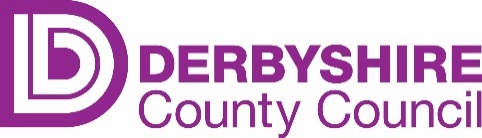 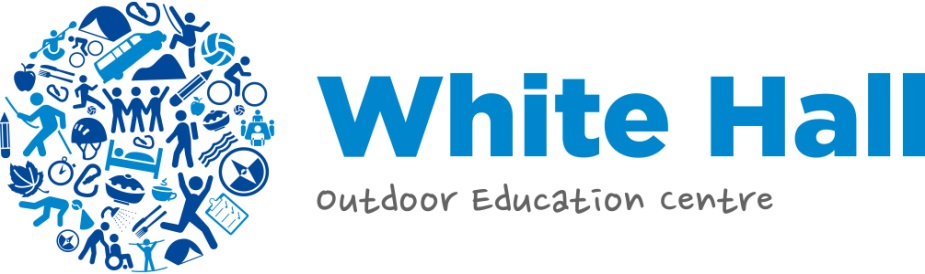 Group InformationSchool/Group____________________________________________  Course Dates  ________________________________________Using the information obtained from the consent forms, please complete, in as much detail as possible, the required information for every student attending your course at White Hall.There are enough forms for 7 groups, please use one form per group.  The number of groups you will be working in depends on the number of students attending the course.  The maximum number of students per group is 12.Notes for completing the forms:It would be much appreciated if the forms can be typedPlease indicate with Y or N in columns:SENDSWIMCYCLEPHOTOSTo help with our preparation it will be most helpful if you can let us know the names of the accompanying adults and whether they will be resident at the centre.If any of the accompanying adults will only be attending part of the time, it is really useful to know the times and days of their attendance and whether they require any mealsPlease return the completed forms via email to white.hall@derbyshire.gov.uk at least one month prior to your visit. Group Information – January 2018 (V1)School/Group____________________________________________  Course Dates  ________________________________________GROUP ASchool/Group____________________________________________  Course Dates  ________________________________________GROUP BSchool/Group____________________________________________  Course Dates  ________________________________________GROUP CSchool/Group____________________________________________  Course Dates  ________________________________________GROUP DSchool/Group____________________________________________  Course Dates  ________________________________________GROUP ESchool/Group____________________________________________  Course Dates  ________________________________________GROUP FSchool/Group____________________________________________  Course Dates  ________________________________________GROUP GSchool/Group____________________________________________  Course Dates  ________________________________________ACCOMPANYING ADULTSSTUDENT’S NAMEAGEGENDERSENDMEDICAL / BEHAVIOURAL / EMOTIONAL INFORMATIONSWIMCYCLEPHOTOS123456789101112STUDENT’S NAMEAGEGENDERSENDMEDICAL / BEHAVIOURAL / EMOTIONAL INFORMATIONSWIMCYCLEPHOTOS123456789101112STUDENT’S NAMEAGEGENDERSENDMEDICAL / BEHAVIOURAL / EMOTIONAL INFORMATIONSWIMCYCLEPHOTOS123456789101112STUDENT’S NAMEAGEGENDERSENDMEDICAL / BEHAVIOURAL / EMOTIONAL INFORMATIONSWIMCYCLEPHOTOS123456789101112STUDENT’S NAMEAGEGENDERSENDMEDICAL / BEHAVIOURAL / EMOTIONAL INFORMATIONSWIMCYCLEPHOTS123456789101112STUDENT’S NAMEAGEGENDERSENDMEDICAL / BEHAVIOURAL / EMOTIONAL INFORMATIONSWIMCYCLEPHOTOS123456789101112STUDENT’S NAMEAGEGENDERSENDMEDICAL / BEHAVIOURAL / EMOTIONAL INFORMATIONSWIMCYCLEPHOTOS123456789101112NAMEGENDERAT WHITE HALL FOR THE WHOLE COURSEIF ONLY AT WHITE HALL FOR PART OF THE COURSE - WHICH DAYS?RESIDENT AT WHITE HALLPLEASE INDICATE WHICH MEALS ARE REQUIRED (IF ANY) IF ONLY AT WHITE HALL FOR PART OF THE COURSEPLEASE INDICATE WHICH MEALS ARE REQUIRED (IF ANY) IF ONLY AT WHITE HALL FOR PART OF THE COURSEPLEASE INDICATE WHICH MEALS ARE REQUIRED (IF ANY) IF ONLY AT WHITE HALL FOR PART OF THE COURSENAMEGENDERAT WHITE HALL FOR THE WHOLE COURSEIF ONLY AT WHITE HALL FOR PART OF THE COURSE - WHICH DAYS?RESIDENT AT WHITE HALLBREAKFASTLUNCHEVENING MEAL123456789101112